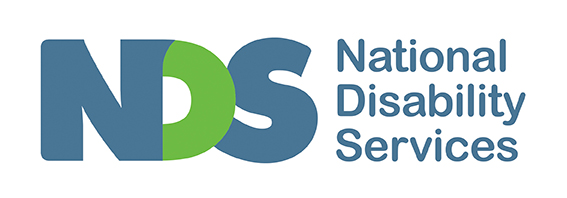 Quality ManagementThis resource was created by National Disability Services Inc (NDS). Development of this guide has been supported through grant funding from the Australian Government via the NDIS Commission’s ‘Support for Providers Program’ and from the NSW (previously known) Department of Family and Community Services, Industry Development Fund.Disclaimer: National Disability Services Limited (NDS) believes that the information contained in this publication is correct at the time of publishing. However, NDS reserves the right to vary any of this publication without further notice. The information provided in this publication should not be relied up on instead of other legal, medical, financial or professional advice.ContentsGlossaryaccreditation: certiﬁcation by a licensed agency (Approved Quality Auditor) that a service provider complies with standards.approved quality auditor: a person or body approved by the NDIS Commission to conduct audits using the NDIS Practice Standards.benchmark: a standard or point of reference against which things may be compared or assessed.certification: (see ‘Accreditation’).compliance: meeting speciﬁc requirements (of, for example, standards, legislation or regulation).continuous improvement/continuous quality improvement (CQI): the process of reviewing and making improvements in an ongoing manner.data: information collected for use in planning, decision making or evaluation.director: a person formally elected and/or appointed under law to a board, in accordance with the organisation’s constitution. Note: some organisations refer to the members of their governing body as management committee members. The term ‘director’ is used in this manual to include management committee members.evaluation: the formal process of assessing whether the implementation of a strategic business plan, or an activity, has been successful.evidence: documents, reports or other information, including obtained via interviews that demonstrate compliance or performance.external review: checking of evidence to ascertain compliance against a set of standards by an independent third party (also referred to as external or third party veriﬁcation).governance: The framework of rules, relationships, systems and processes within and by which authority is exercised and controlled in corporations.key performance indicators (KPIs): the benchmarks or targets that have been chosen to measure how successfully a service provider has achieved its objectives.milestones: the measurable stages of progress towards achieving a planned objective, such as the date something is achieved or the quantity of an output.monitor: to check, supervise, observe critically, or record the progress of an activity, action or system on a regular basis to identify change.NDIS Practice Standards: required standards for NDIS registered providers.objectives: what a service provider wants to achieve as a result of its planned activities. Sometimes the term ‘objective’ is used interchangeably with the terms ‘goal’ or ‘aim’.outcomes: the results of planned actions.person-centred approach: a way of supporting and working with people with a disability that puts the person at the centre of planning, funding and support and service arrangements.qualitative: relating to, measuring, or measured by the quality of something rather than its quantity.quality improvement plan: plan for action to make improvements that will impact on the quality of service delivery or operations.quality management process: any set of procedures or activities that control or monitor the quality of the service provider’s work.quality management system: a structured set of processes for monitoring and managing quality within a service provider.quantitative: a numeric measure of an outcome.risk: the chance of something happening that will have an impact on an organisation’s objectives. Risk is measured in terms of likelihood and consequences.risk management: the process of identifying and implementing strategies to prevent or control the impact of risks.standards: (industry or service standards) – speciﬁc procedures or outcomes that service providers are required to meet within an industry area.stakeholders: any person or organisation with an interest in the operations of a service provider.strategic business planning: a process to map how a service provider can use its resources to successfully achieve its objectives over a period of time (usually three to ﬁve years).strategic directions: the parameters for deﬁning what a service provider will do, based on an analysis of its operating environment and its internal capacity.Surveillance audit: is a mid-term audit used to monitor compliance between full re-registration audits.targets: speciﬁc levels of performance set by the service provider in relation to plans and performance measures.About this guideThis guide is a resource for developing and implementing quality management for disability service providers. For organisations new to quality management, the guide provides a starting point and a step by step guide, while experienced providers may ﬁnd it useful for checking their existing system.Quality management provides a framework for disability service providers to understand what works well in their organisation, what needs to be improved and what needs to change to meet the needs of both participants and the organisation.It is an important part of making sure that there are consistent and effective ways of managing service delivery and that the services provided are working well for the people you support.Providing assurance of quality services is particularly important in the context of person-centred approaches to service delivery.A person-centred approach to service delivery is a way of supporting and working with people with disability that puts the person at the centre of planning, and support arrangements. In a person-centred services system, quality is crucial in supporting choice for participants. It is a basic part of good practice in service delivery and ensures there is a strong, vibrant and sustainable service sector which offers choice of service providers and high quality supports.Providers need to ensure that they have a quality management system and that internal controls are in place to comply with the NDIS Commission Practice Standards within a person-centred and individualised NDIS plan environment. The resources included at the end of this guide provide templates and checklists to assist providers with oversight of a quality management system.Introduction: Context for quality managementWhat makes a ‘quality service’?The provision of quality service is the core business of any disability service provider. Essentially, this means ensuring that service provision and management:meet industry or service standards, for example, the NDIS Practice Standards, provide a benchmark for procedures and outcomes against which a service provider can measure itselfreceive positive feedback: high levels of satisfaction from participants is one indicator of qualitydeliver quality outcomes for individuals: services are effective when they successfully meet the needs of people and improve their situation.What is ‘quality management’?Quality management is the action a service provider takes to make sure that it always provides the best possible service for the people it supports. Quality management involves the service provider:listening to people who receive services and valuing their feedbackunderstanding what it is doing wellidentifying where improvements are neededtaking action in order to best meet the needs of participants.Quality management is also about a service provider gathering the information that it needs to change and innovate as part of a cycle of continuous improvement.Tip: It is important your organisation is aware of the need to maintain or improve your services. For example, a disability service provider might encourage staff to ask participants speciﬁc questions about how easily staff can be contacted when there is a need. By gathering this information from staff, the service provider could identify ways to improve access and the responsiveness of the service.The policy context for disability service providers in AustraliaThere are a number of different quality requirements and industry standards that may apply to disability service providers. NDIS registered service providers need to comply with the applicable NDIS Practice Standards.Responsibility of the boardThe board is responsible for the overall activity and performance of the service provider. This includes ensuring that services are well planned, effective in meeting needs and provided at the best possible level of quality by:ensuring that the service provider has a quality management system and that internal controls are in place to comply with relevant standardsmonitoring the results of quality reviews and making changes as neededensuring compliance with reporting and related requirementsimplementing organisational risk managementpursuing organisational goals of service excellence.The board also has the responsibility for providing leadership in quality management. To provide this leadership, the board needs to work with senior staff to:foster a positive attitude to quality improvement across the staff teamimplement policy and procedures for quality management that will provide guidance to staffidentify key indicators for quality for the serviceestablish documentation and reporting processes that will enable the ongoing tracking of quality improvement.Quality management and continuous improvement occur at all levels within an organisation. Board and staff should foster a culture which critically reﬂects on current practice, explores new ways of doing things and embraces change when needed.This may require a change in existing attitudes and ways of working. Any organisational change needs to be introduced in a planned and considered manner that:identiﬁes existing attitudes and perceptionschallenges old ways of thinkingprovides good reasons for a different way of thinking and workingensures that resistance is addressed through people becoming engaged in the change process.Quality management systemsWhat is a ‘quality management process’?The basis of any quality management process is a simple cycle of continuous improvement. As part of this process the service provider might:identify and document current practicescollect and review feedback from participants and other stakeholdersreview the results it is achieving against standards and other indicatorsidentify improvements that can be made to better reach or exceed standards, meet needs or achieve resultsdevelop a plan for improvementimplement the plan for improvementreassess practices and performance; the cycle commences again.This cycle of continuous improvement (also known as ‘continuous quality improvement’ or ‘CQI’) has many variations, the most common being the ‘Plan/Do/Check/Act’ cycle, also used in broader planning and evaluation processes.Whatever the version, the principles remain the same:This diagram explains the cyclical nature of reviewing practice with a view to making a change, then implementing the change and again checking how the planned action is working and then again reviewing to ensure continual improvement is occurring.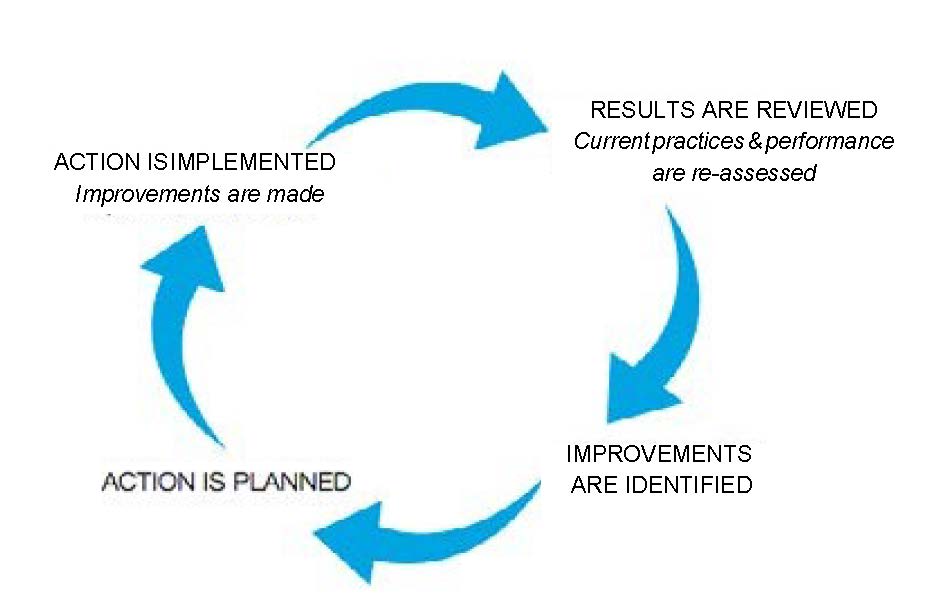 What are the benefits of using quality management processes?Implementing quality management processes will help a service provider to:provide best possible outcomes for participants by driving improvements in service provisionstreamline internal evaluation, performance monitoring and planning processes by integrating them into a single systemmake effective use of standards and related compliance activities to inform good practice and improvements in serviceensure well informed management decision making with useful data from tracking and review processes within the quality management systemdemonstrate and provide evidence of service quality and achievements. Demonstrating quality and achievements serves several purposes:evidence of quality, such as meeting the NDIS Practice Standards, gives people receiving or looking for services, conﬁdence that they can trust the serviceit enables the service provider to show that it meets accreditation requirements for quality and compliance with standardsit promotes conﬁdence in the service within the general community.StandardsStandards are agreed procedures or levels of performance against which service providers can assess themselves. The NDIS Practice Standards are set by the NDIS Commission and create a benchmark for providers to assess their performance, and to demonstrate how they provide high quality and safe supports and services to NDIS participants.Standards most often describe the outcome required of a particular activity, the way in which it should be organised or managed and the procedures that should be in place to manage it.For example: The NDIS Practice Standard on ‘Feedback and complaints management’ describes:Outcome: Each participant has knowledge of and access to the provider’s complaints management and resolution system. Complaints and other feedback made by all parties are welcomed, acknowledged, respected and well managed.Indicators providers should use to demonstrate conformity with this outcomeA complaint management and resolution system is maintained that is relevant and proportionate to the scope and complexity of supports delivered and the size and scale of the organisation. The system follows principles of procedural fairness and natural justice and complies with the requirements under the NDIS (Complaints Management and Resolution) Rules 2018Each participant is provided with information on how to give feedback or make a complaint, including avenues external to the provider, and their right to access advocates. There is a supportive environment for any person who provides feedback and/or makes complaintsDemonstrated continuous improvement in complaints and feedback management by regular review of complaint and feedback policies and proceduresAll workers are aware of, trained in and comply with the required procedures in relation to complaint handling.Quality IndicatorsIndicators (or Performance measures) are the way outcomes or results are evaluated. They are the measures of how well a provider is carrying out its work and achieving its aims.Performance measures for providers may be set as part of a set of standards, but service providers may also choose to identify additional performance measures for themselves.Tip: In order for your organisation to better utilise the quality management system you have in place, it may be necessary to go beyond the scope of NDIS Practice Standards requirements and look at engaging in other evaluation programs such as academic or social research studies. Your organisation could gain valuable insight on how to be more innovative with practices and enhance participant outcomes.Performance measures can tell a service provider:how much it has done (for example: numbers of participants, numbers of activities provided)how well it has done something (for example: levels of satisfaction by numbers of people, timeliness or efﬁciency of activities)what effect it has had (for example: outcomes for numbers of participants, changes in social well-being or social policy).‘Key Performance Indicators (KPIs)’ are performance measures that are set as the benchmarks or targets to measure how successfully a service provider has achieved its objectives or met particular standards.The NDIS Practice Standards provide one set of indicators of good practice for the service provider, but the board may also wish to identify other indicators that will tell how well the service provider is doing its job. These may include indicators for:sound corporate governancethe ﬁnancial health of the service providerlevels of satisfaction with the service receivedachievement of positive outcomes for participantsstaff moralea positive proﬁle for the service provider amongst stakeholders.Performance measures require particular types of information to be collected and analysed. ‘Data’ is the quantitative information that can be used to track progress, measure against targets and report.For example: if a service provider sets a target of 100% of participants reporting high levels of satisfaction, they would collect feedback from participants about their levels of satisfaction, and compare this with their target.The results of this process can then be used to inform decision making.For example: if the service provider finds that only 70% of participants express high levels of satisfaction, they would analyse why satisfaction was lower that expected and take action to address any issues.In developing performance measures, it is critical that the method of data collection is also planned to demonstrate results against the measures.Meeting the NDIS Practice StandardsA requirement of being a registered NDIS provider is to meet the applicable NDIS Practice Standards. The process for achieving demonstration of this generally includes the following steps:Plan the project, identifying and documentingResponsibilities: allocate responsibilities for coordinating the whole process, leading groups or teams, and completing different sections of the NDIS online self-assessmentTime frames: set timeframes for completion of sections of the self-assessment, review and sign off by the staff or corporate governance body member responsibleSelf-assessment activity plan: assess the time involved in self-assessment and break the tasks into manageable sections, noting the limit of approx. 300 words or 2,000 characters for each outcomeEvidence documentation: allocate responsibility for the collection and collation of evidence for each section of the self-assessmentInternal reporting: set reporting periods for progress reporting to the governance body and reporting on findings to people responsible for decision making.Work through the process of self: assessmentReviewing the specific requirements of each outcomeDocumenting what the provider does that demonstrates they meet the requirementIdentifying and collecting the evidence that proves the requirement is met (such as policy and procedure documents, information about support activities, feedback from stakeholders).Undertake external reviewSelect an approved quality auditorOrganize the time for them to conduct the auditBe prepared for follow up on any work needed to fully comply, or any suggested improvements.EvidenceEvidence is the information that demonstrates a particular standard or performance measure has been met. It may consist of:copies of organisational documents, such as policies and procedures that guide how work is done, registers or reporting templates; tools for managing compliance and riskinformation for tracking performance; participant records that track plans and outcomesresults of data gathering, such as service statistics, feedback from participants, records of complaint handling or surveys of stakeholdersinterviews or consultations conducted with participants, staff or other stakeholdersphysical aspects of the service observed by a reviewer during a site visit, such as layout of premises, availability of information to people using the service, safety of equipment and building.Evidence is important for internal reporting as it is the way that the board can assure itself of how well the service provider is doing its work. Evidence is also critical for external reporting, and for the external reviewers or auditors to be able to verify that the service provider meets the requirements of the standards.For example: if a service provider reported that 95% of participants are very satisfied with the service, then they should be able to prove that this is a valid claim by providing details on how the feedback was collected, the number of people providing feedback and other information provided. In an external audit, reviewers will usually want to talk directly to a sample of participants to verify this directly.Re-registration with the NDIS Commission requires providers to be audited against the NDIS Practice Standards which includes providing evidence on how the standards are implemented. Evidence needs to be proportionate to the size and scale of the provider organisation.The National Disability Scheme Insurance (Provider Registration and Practice Standards) Rules 2018 specify the types of evidence that auditors are required to collect including:information directly from participantsinformation from family/friends/carer/nominees and/or independent advocates (with participant consent)the documented support plan and evidence of the delivery of supports to execute the planall the supports delivered by the NDIS provider to the participant.Providers are expected to demonstrate best practice through innovative, responsive service delivery, underpinned by the principles of continuous improvement of the systems, processes and associated with the outcomes. Auditors will check a variety of reliable sources to corroborate and confirm your claims. They will check whether the provider is meeting the expectations of participants and where appropriate, assisting them to attain their goals.Information for participants, family and careers needs to be accessible and easy to understand. Communication with participants should be in the preferred style.Integrating risk managementRisk management does not mean simply avoiding all risks, as innovation and service improvement sometimes involve taking calculated and planned risks. Risk assessment and management should be an integral part of planning and of quality management.Risk management protects service quality by:ensuring participant safety and the safety and viability of the service a person receivesidentifying and acting to prevent or mitigate any interruption or deterioration of a servicesafeguarding the health and safety of staff providing the serviceTracking the feedback of participants and other stakeholders, and tracking general performance against other measures, is in itself, a risk management activity. Quality management processes can alert the service provider to risks and problems that may be developing.For example: feedback from some participants indicates that they have experienced being left unattended for extended periods of time. This alerts the service provider to a potential risk that may need to be investigated.Note: See Resources Section for examples of tools you may find useful.Participant feedbackFeedback form participants is the most important indicator of quality and contributor to your quality improvement plan. Participants are central to any quality management system. The quality of service needs to be assessed and driven from the point of view of the people receiving that service.Participants, and their families, carers or advocates, are best placed to let a service provider know what is working well for them, if their identiﬁed needs are being met, and what is not working, and also what ideas they have for improving services. Direct feedback can assist a service provider in improving service delivery and in exploring different approaches and innovations.Participants and/or their advocates need to be involved in providing feedback about their experience of the service, but it is also important to look at external measures that tell the service provider about how well it is achieving outcomes for people. Looking at other disability service providers can provide insight into the extent to which its systems and practices meet good practice standards that are known to produce positive outcomes.Gathering feedback from participantsThe most immediate source of information will be the direct feedback from participants, their families and carers. Ideally, feedback should be collected on an ongoing basis, and needs to be collected in ways that maximise people’s capacity to provide full and honest feedback.In setting up feedback or consultation processes, care needs to be taken to ensure:methods are suited to individual participants, which may mean using more than one consultation strategy such as one on one interviews, focus groups, online or paper surveys, photo voice techniques. Consulting with participants and supporters can help plan your approachquestions encourage constructive feedback and ideas for improvement rather than simply eliciting statements of gratitudepeople do not feel exposed or vulnerable in providing negative feedback – this may mean providing opportunities for people to provide feedback anonymously and creating a culture where people feel valued when making honest commentpeople can see the impact of suggestions they have made and receive feedback on changes that have been made in response to their inputThe strategies chosen are relevant to the size and scope of your organisation.An effective quality management system builds in continuous improvement at every level of service, so that service providers check in on a regular basis with the people they support, make changes in response to what they are being told and report information on issues through to the policy management level within their organisation.For example: to overcome reluctance by people receiving services to say very much about the service, a service provider might use a group activity of drawing or describing an ideal service or living situation. Using imagination can assist people receiving services to look beyond what is immediately available and provide new ideas for the service provider.Tracking outcomes for participantsIn addition to direct feedback, the provider also needs to have objective ways of assessing the extent to which people’s needs are being met. The extent to which needs are met is usually tracked by a provider at a number of levels:support plan documentation for individuals: Ways a provider keeps track of the agreed or planned aims and actions for individuals, and of what has been achieved at any point in time. This provides opportunities to make adjustments in planned action and improve the outcomes being achievedservice intake and progress data: Reports on the number and types of participants, and the numbers progressing through stages or aspects of the service gives the service provider information on how well its access, intake and case management procedures are workingoutcome data: Reports on the proportion of participants who have achieved particular outcomes tell the service provider the extent to which it is successfully supporting people and producing positive outcomesstaff feedback: opportunities for the workforce to provide feedback either individually or as a groupcomplaints data: a complaints management log (that meets the requirements of the NDIS Commission) can be used to develop good complaint handling systems and deal with feedback and complaints fairly, objectively and as quickly as possible. It is a user-friendly process for you to store your feedback and complaints data.Tip: Questionnaires and surveys can be a good tool to monitor and gain feedback on how well your organisation is performing. When the sector undergoes reform, for example with the NDIS, it is important that your organisation has monitoring tools such as these in place as they can provide insight to ensure the continued success of your organisation in a new operating environment.Implementing a quality management systemWhat’s involved in implementing a quality management system?Most disability service providers have quality management processes of some form in operation. These are usually made up of:a service provider’s general policies and procedures which provide the foundation by directing your approach to particular functions and how tasks are to be carried outchecking the service provider’s compliance against regulatory requirements i.e. NDIS Commission rules and other legislative requirementsreview and evaluation activities, such as collecting responses from participants in service activities, reviewing policies and procedures on a regular basis to ensure they are up to date holding team review, conducting internal audits to check practice is matching policies and procedures and planning sessionsusing organisational feedback to continually improve practice and performance, e.g. lessons learnt from complaints and incident investigations.Together these activities create a continuous improvement plan.The NDIS Practice Standards require providers to have a structured quality management system in place that is proportional to the size and scale of the provider and the complexity and scope of the supports delivered. It includes the requirement to have a (proportionate) documented program on internal audits.Preparing for and completing the NDIS Commission audit cycleThe following steps are involved in preparing for and completing the NDIS Commission audit requirements for re-registration. While the same steps will be followed by both large and small providers, more extensive and detailed requirements and processes are likely in a larger, complex organisation.1 Allocate responsibility and resourcesThe ﬁrst step is to establish who will take responsibility for leading and coordinating the process. Depending on the size of the service provider and the resources available, this process might be led by the board, senior management or by a working group established for the purpose.The service provider will need to allocate dedicated resources to the accreditation preparation process including:set aside staff and board time to prepare, conduct, manage and track progressallocate speciﬁc tasks and responsibilities to individualsensure the process is led and managed at an appropriately senior levelreview and select tools to support self-assessment and documentation.2 Review current quality management processesThe next step is to review the existing quality management processes including:the service’s scope, size, and planned future directionsexisting quality management processes and documentationtouch points where the quality of service delivery is being managed, monitored and improved within the organisationcurrent knowledge, experience and expectations of staff and the board re quality managementresults of any previous self-assessment or external review processes.Most service providers have some forms of ‘quality management’ in place in the form of policies, procedures and other documented processes. These may include:feedback and consultation processes for participants and other stakeholdersplan review proceduresreporting on service outcomesgeneral review and planning processescontinuous improvement from learning opportunities provides as a result of investigating incidents and complaints.3 Review the NDIS Practice Standards Requirements and conduct self-assessmentThe process used for self-assessment will generally involve:reviewing the speciﬁc requirements of each standarddocumenting what the service provider does that demonstrates they meet the requirementidentifying and collecting the evidence that proves the requirement is met (such as policy and procedure documents, information about service activities, feedback from stakeholders).NDS has developed a Guide to assist organisations preparing to re-register as an NDIS provider. The aim of the guide is to help providers interpret and better understand the requirements of the NDIS Practice Standards Core Module and associated quality indicators. The guide provides both an explanation of what each indicator means and provides some examples of documentary evidence that may meet the requirement of the quality indicator. This resource can be found here: Quality and Safeguards Resources HubPlan and manage the process of self-assessment as you would manage a project. Start by identifying and documenting:responsibilities: allocate responsibilities for coordinating the whole process, leading groups or teams, and completing different sections of the self-assessmenttime frames: set time frames for completion of sections of the self-assessment, review and sign off by the staff or board member responsibleself-assessment activity plan: assess the time involved in self-assessment and break the tasks into manageable sectionsevidence documentation: allocate responsibilities for the collection and collation of evidence for each section of the self-assessmentinternal reporting: set reporting periods for progress reporting to the board and reporting on ﬁndings to people responsible for decision making.4 Schedule and prepare for external audit Engage the external auditors directly from the NDIS Commission’s list of Approved Quality Auditors list, and coordinate the audit process with them.The service provider needs to allocate a speciﬁed staff member responsible for contact and liaison with the external reviewers or auditors working with the external reviewers to:ensure the required documentation is made available to themorganising any on-site visits for them (in most instances, external reviewers will want to meet with staff, participants and other stakeholders at a service outlet)follow up on any requests or directions from external reviewersmaintain ongoing communication between the service provider and the reviewers.5 External Stage 1 and 2Stage 1 comprises of remote review of the evidence documents and data provided followed by Stage 2 which is an onsite visit to allow the auditors to conduct some inquiries of their own, such as case ﬁle reviews or interviews with participants and observations of the environment and interactions with participants, where possible/relevant. They provide a report on the extent to which the standards requirements have been met (if necessary) indicate further action the service provider will need to take to comply.6 Address review findingsOnce an external reviewer or auditor has provided a report to the service provider, the service provider may need to take immediate action to meet a critical requirement. In most cases, a longer term plan for improvement is suggested or negotiated with the service provider, and time frames for implementation agreed upon.7 Mid-term surveillance auditA mid-term audit is conducted approximately 18 months after the above on site audit and replicates the above process however only reviews a selection of outcomes, and always including Governance outcomes.8 Maintain continuous improvementAt the end of the external audit, the approved auditing body recommends whether or not the provider meets certification requirements against the Practice Standards. If some standards are not satisfactorily met, the assessment report will identify improvements and a timeframe for the service provider to meet the required improvements.This is also the point at which the service provider should identify how it will coordinate its quality management system as an ongoing activity and maintain continuous quality improvement.In a market-driven context, focusing on quality management and continuous improvement allows service providers to remain competitive and embed in the organisation a sustainable culture of quality service provision that puts the participant and their needs at the centre of the organisation’s decision making processes.Quality management documentationQuality management policy and proceduresA documented process or policy for continuous quality improvement is best practice.A quality management process or policy document embodies the provider’s aims for continuous improvement and provides the framework for procedures that implement quality improvement. It should include:the principles that will apply to quality management (including the participation of staff, board, participants and other stakeholders in review processes)the main processes and activities that will be used to track, report, review and make improvements (this should include documenting and reporting on feedback, complaints, incidents and compliance)improvement plans, activities and outcomesresponsibilities for coordinating or managing aspects of quality improvement and any dedicated staff positions (such as a ‘quality ofﬁcer’) or structures (such as a ‘quality and safety’ subcommittee)reporting within the service provider and reporting to the board on quality improvement.Quality management process documentation should be supported by documented policy and procedures in related areas such as:risk management and compliance monitoringcomplaints managementincident reportingservice deliveryorganisational performance evaluation and reporting.Documentation and reportingDocumentation and reporting is central to the management of continuous quality improvement. It is critical that the board and senior management can:check that the service provider is compliant with legislation, standards and other requirementsmonitor issues arising and ensure that action is taken to make improvementstrack quality improvement.There are several tools that can assist in these processes, and examples of these are provided in the ‘Resources’ section at the end of this guide:compliance register: identiﬁes key legal, contractual or reporting requirements for the service provider and when these have been checked and updateddocument control register: lists the main documents that direct the service provider’s business (such as policies and procedures) and keeps a record of where the document is ﬁled, date and identiﬁer of the current version, review dates and where and how it will be disposed ofcontinuous quality improvement register: summarises improvement activity within the service provider, keeping track of the issue, improvements to be made, and responsibility for implementing actionsincident register: a register should be kept for accidents, injuries or critical incidents. This register keeps track of what has happened, who has been affected, and the action taken by the service providerperformance reporting template: reporting templates should summarise critical information from all the above documents and provide simple reporting against key performance indicators.ConclusionQuality management and continuous quality improvement can assist a service provider to meet required standards, make improvements that beneﬁt participants and track ongoing positive change.The board has a responsibility to lead the service provider in quality management by:ensuring a system is in place for managing qualityfostering a culture of continuous quality improvementmonitoring quality and compliance.The initial introduction of a quality management system requires some planning, the allocation of time to the process by the board and staff, and potentially some ﬁnancial resources.However, this is an investment in the future of the service provider, its longer term viability and its reputation for best practice in the provision of quality service.ReferencesApproved Quality Auditors Scheme Guidelines: NDIS Guidelines 2018NDS’ NDIS Quality and Safeguards Resources HubNDS Zero Tolerance ResourcesNDIS Commission Resources ResourcesChecklists and plannersThese documents are designed to guide the provider through the steps of implementing a quality management system or reviewing components of a system already in place.Project plannerProvides a tool for planning each step of implementing a quality management system.Reviewing current quality management processesProvides a guide to completing the ﬁrst stage of implementing a quality management system – reviewing current quality management processes and identifying any action needed by the board.Documentation templatesThese templates are examples that can be used for various types of documentation in a quality management system. There are different versions and approaches to these, and the templates provided are examples only.Compliance registerIdentiﬁes key legal, contractual or reporting requirements for the service provider and documents when these have been checked and attended to.Document control registerKeeps track of the main documents that direct the service provider’s business.Continuous quality improvement registerMonitors improvement activity within the service provider.Working with Key Performance IndicatorsDocuments key performance indicators and performance targets, and datacollection planning.Performance reporting templateSummarises critical information from all the above documents and provides simple performance reporting against key performance indicators.Project plannerThe table below describes the steps of implementing a quality management system and includes the challenges with each step and then allows for you to make an action plan. Information on each step is outlined in Section 10.4.1 of this guide.Other steps:Allocate responsibility for coordination of processReview current processes and documentationReview NDIS Practice Standards and Quality Indicator requirementsAllocate resourcesCommence self-assessment, and allocate responsibilitiesSelect and engage external reviewer or auditorPrepare for external review or auditParticipate in external review or auditAddress review ﬁndingsAchieve compliance with standardsMaintain continuous improvementReviewing quality management processesThe tables below are templates for reviewing improvements you have made to your service. Use these tools to complete the ﬁrst stage of implementing a quality management system; reviewing current quality management processes and identifying any action needed by the board.Review of service developmentConsider each of the following questions as part of a team discussion.Quality management documentationThis table lists critical documents for quality management and provides space to identify if action is required in your service.Other processes, policies and procedures:Quality management processesCore organisational policies and procedures (governance, ﬁnance, human resourcemanagement, information management)Risk management and compliance monitoringComplaints managementIncident reportingService deliveryOrganisational planning, performance evaluation and reportingOtherOther templates:Document control registerIncident registerComplaints registerContinuous quality improvement registerPerformance reporting templateOther: e.g. AuditsReviewing quality management processesThis table is a template with columns to allow you to review key processes that enable the service provider to manage quality and the board to monitor quality and compliance. Review each process and identify any action needed to improve the process.Other processes:Strategic and business planningRisk management assessment and planningPolicy and proceduresService provision (availability, access, intake)Service delivery (participant feedback and outcomes)Records and ﬁle management (participant)Records and ﬁle management (general)Complaints managementWorkplace Health and SafetyStaff recruitment and performanceExternal accountabilitiesRegulatory complianceService partnershipsAssets managementSupplier guidelines and contractsOtherAttitudes, understanding and changeUse the following to guide discussion by the board in reviewing the way people within the organisation view quality, quality management and change. This review can be further informed by structured discussions with staff or staff surveys.Documentation templatesCompliance registerThis table is a template that provides a guide to keeping track of the service provider’s compliance with key legal, regulatory and contractual requirements.IncorporationFunding agreementWorkplace Health andSafety (WH&S)Insurance coverProbity checks (staff recruitment)TaxationSuperannuationFinancial auditInformation securityLegislationIncidentsFeedback and complaintsOtherDocument control registerThis table is a template that provides a guide to managing the main documents that direct the service provider’s business (such as policies and procedures) and keeping a record of location of the current version, review dates and disposal of documents.Continuous quality improvement registerThis table is a template that can be used to summarise improvement planning and activity within the provider.Working with Key Performance Indicators (KPIs)This table is a template that can be used to document key performance indicators and performance targets, and to plan the data collection required to evaluate performance.Other areasCorporate governanceFinancial health of the organisationPeople assisted successfullySatisfaction with service receivedAchievement of positive outcomes for participantsStaff moralePositive proﬁle amongst stakeholdersOtherPerformance reporting templateThis table is a reporting template that summarises critical information from compliance and monitoring documents and provides simple reporting against key performance indicators.Date:For Period:		Report to:Report prepared by:Compliance ReportRisk management planInsurancesWorkplace Health and SafetyOther legal requirementsContractsService agreementsReportingStandardsIncorporationOtherEnd of document.StepChallengesAction neededResponsibilityTime frameCompleteMain steps – setting up or reviewing a quality management systemDiscuss difﬁculties or issues that may arise in this stepDecide what will be done to address issues and complete stepWho will do this?When will it be completed by?Tick when completeQuestions for discussionNotes from discussionWhat have been the most signiﬁcant changes in the size, scope or direction of the service provider over the past 5 years?Add notes How has this affected the way we manage quality?Add notesWhat are the most signiﬁcant changes in size, scope or direction planned for the next 3–5 years?Add notesHow might this affect the way we manage quality in the future?Add notesWhat action do we need to take?Add notesProcesses, policies and proceduresIdentifyActionExampleQuality management policy statementYes but old policy out of dateReview and update quality management policy statement and related proceduresTemplates for compliance, quality tracking and reportingIdentifyActionCompliance registerAdd notesAdd notesProcessesWhen was this process last reviewed?How well does this process help us manage quality?What changes could we make to improve this process?Example:Strategic PlanningSix years agoDifﬁcult to trackachievements in some areasDevelop clearer, more preciseperformance measuresQuestions for discussionNotes from discussionDo we know how people within the organisation view quality and continuous improvement?This might range across the following:believe the service is ﬁne and see no reason to make changesconcerned that quality management signiﬁes a lack of trust in their worksee it coming but not sure how it will impactfeel overloaded with standards and complianceeager to embrace quality but not sure how best to proceedunderstand how to complete a formal quality review with reasonable successcommitted to ongoing quality management processes[if ‘no’, then consider consultation with staff]How can we best prepare our people to implement a quality management system or to better work with the one we have?Add notesWhat changes do we need to encourage in attitudes or understanding, and how should we do this?Add notesItemKey requirementsResponsibilityLast checkAction requiredCompletedExample:Funding AgreementQuarterly data entryAnnual reportAdmin ManagerCEOMay 2011August 2011March data to be enteredNilJune 2011Document IDVersionTitleAccessFile path and nameLast reviewedDisposal methodDisposal dateExample:ID 7.18V3/2018Delegations of authorityView: all staff & boardEdit: CEOS: Policy docs/ Governance/ DelegationsMay 2018Delete & ShredCQI IDDateSourceIssueActionTime frameResponsibilityUpdate or closureExample:CQI: 5/2019May 2019Complaints registerServiceuser details disclosedImprove security on participant RecordsStaff trainingEnd June 2019Service ManagerPassword system upgraded: 27 May 2019Refresher email to all staff on privacy P&PAreaKey Performance Indicator (KPI)TargetData to be collectedFrequencyHow it will be collected, collated and analysedExample:Satisfaction with serviceParticipants consistently give positive feedback90% of people rate the service as ‘highly satisfactory’Satisfaction ratings from all participantsAnnuallyIndependent researcher to interview people and provide reportServices and activitiesTarget/performance indicatorReport on resultsChange since previous reportCommentExample:Participant assessment & reviewAll case plans reviewed 3 monthly80% reviewed within 3 monthsIncrease from 72%Organisational operationTarget/performance indicatorReport on resultsChange since previous reportCommentStaff moraleAll staff at 100% satisfaction with place of work68% of staff at 100% satisfactionDecrease from 79%Recent dispute over wage grading hasimpacted badlyCompliance with  NDIS Practice StandardsAll minimum Core standards metExternal review completed successfullySelf-review against Core standard completedPractice Standard Division 3 & 4 completedblank